Publicado en  el 26/10/2016 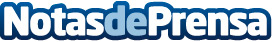 Arte: otra excusa más para hacer las maletasPintores, escritores, arquitectos, músicos... Todos serán protagonistas de exposiciones únicas en los próximos meses y nos darán la oportunidad de visitar (o revisitar) las ciudades que nos las ofrecenDatos de contacto:Nota de prensa publicada en: https://www.notasdeprensa.es/arte-otra-excusa-mas-para-hacer-las-maletas Categorias: Viaje Artes Visuales Artes Escénicas Música Literatura Entretenimiento http://www.notasdeprensa.es